Time for English !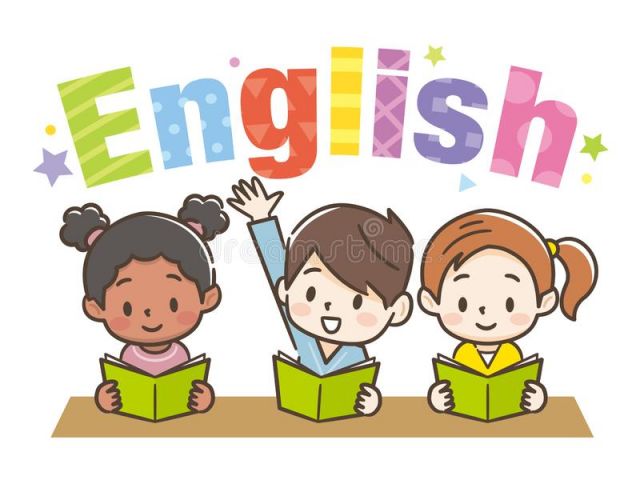 Witam Was kochani Dzisiaj utrwalimy nazwy kolorów i zabawek oraz zaśpiewamy piosenkę poznaną na zajęciach w przedszkolu.Zadanie 1. Słownictwo – zabawki 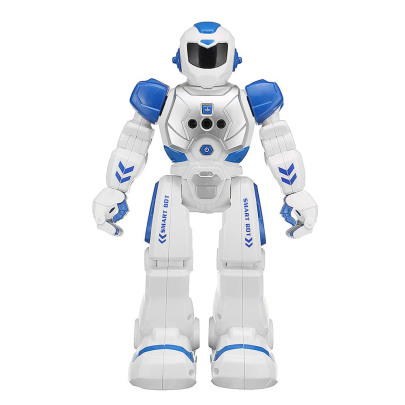 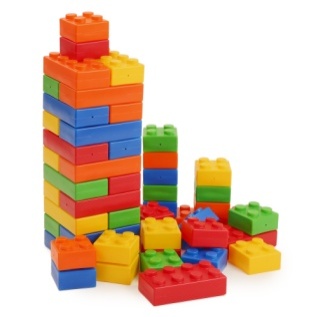 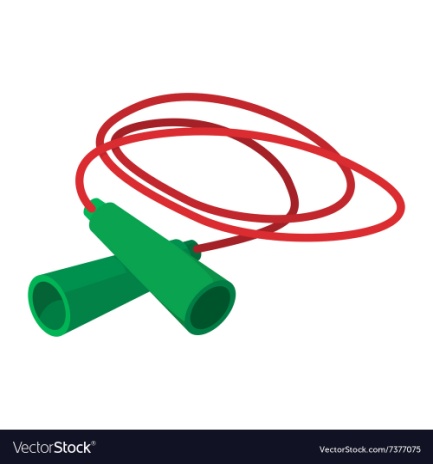 Zadanie 2. Math matching game – policz proszę zabawki i połącz z odpowiednią cyfrą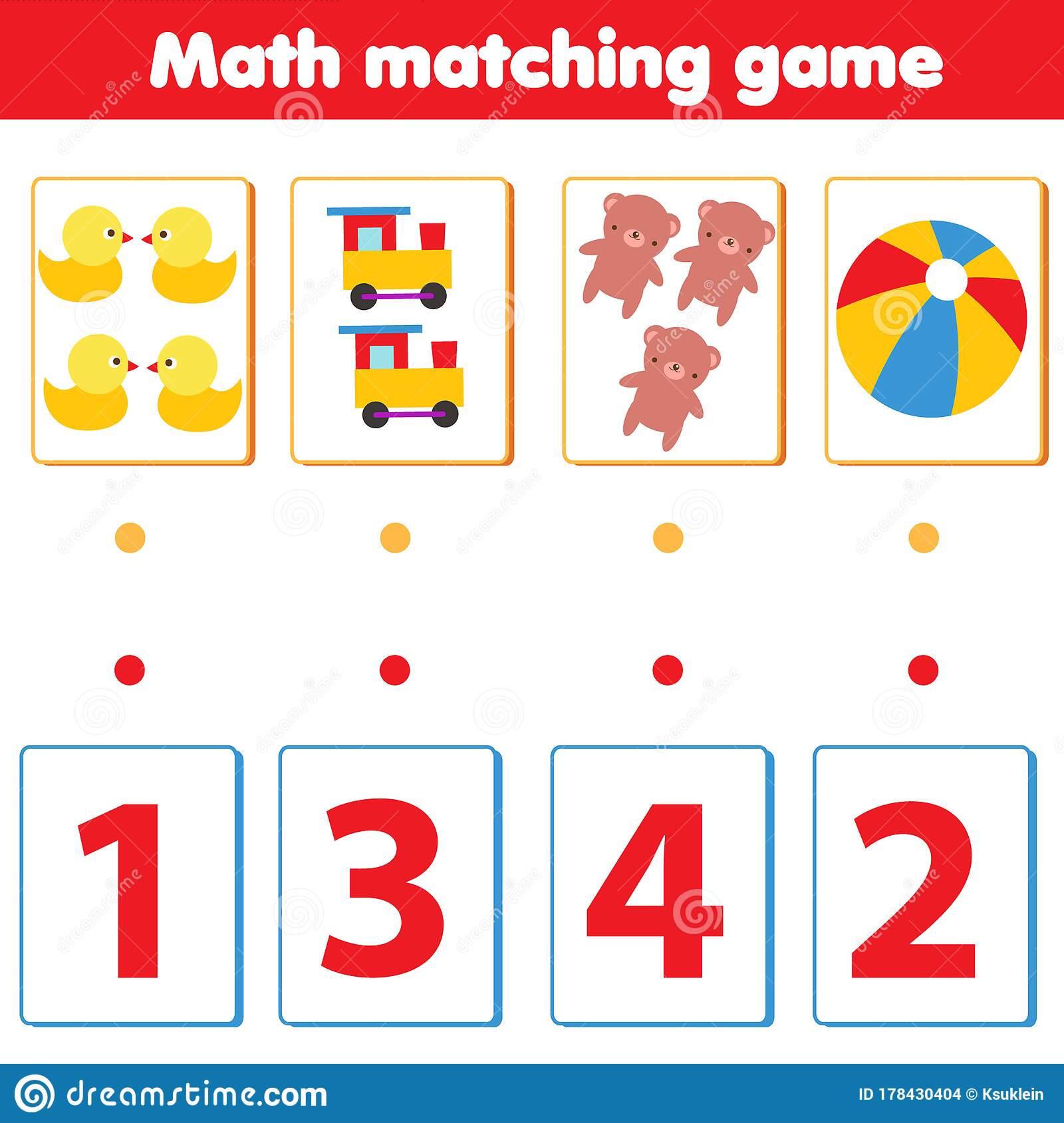 Zadanie 3. Powtórzenie kolorów 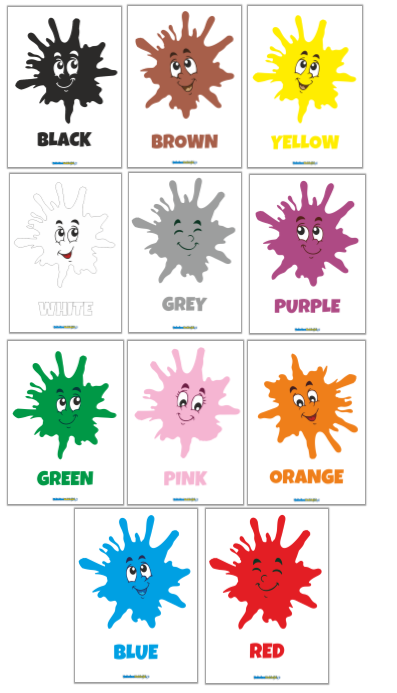 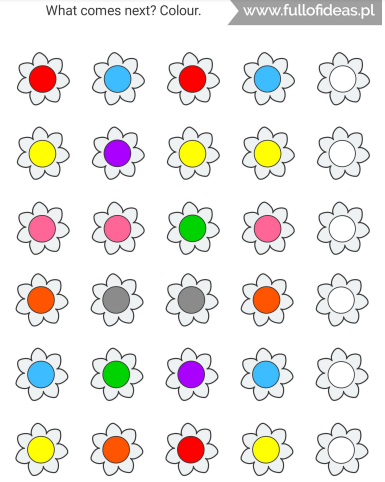 Zadanie 4. What comes next? - zabawa z kolorami. Popatrz proszę  na poniższy obrazek. Powiedz, jakiego koloru kwiatek powinien być następny?Zadanie 5.  Na zakończenie zajęć posłuchaj i zaśpiewaj proszę piosenkę, którą uczyliśmy się w przedszkolu o kolorach „Red green, yellow” .Dziękuję za Twoją dzisiejszą znakomitą pracę i pomoc rodziców                                                                                   Pani MartaGoodbye – See you soon 